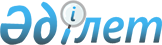 О внесении изменений в решение Жамбылского областного маслихата от 13 декабря 2018 года № 30-3 "Об областном бюджете на 2019-2021 годы"Решение Жамбылского областного маслихата от 17 июля 2019 года № 37-3. Зарегистрировано Департаментом юстиции Жамбылской области 19 июля 2019 года № 4280
      Примечание РЦПИ.

      В тексте документа сохранена пунктуация и орфография оригинала.
      В соответствии со статьей 106 Бюджетного кодекса Республики Казахстан от 4 декабря 2008 года областной маслихат РЕШИЛ:
      1. Внести в решение Жамбылского областного маслихата от 13 декабря 2018 года № 30-3 "Об областном бюджете на 2019-2021 годы" (Зарегистрировано в Реестре государственной регистрации нормативных правовых актов № 4037, опубликовано в эталонном контрольном банке нормативных правовых актов Республики Казахстан в электронном виде 25 декабря 2018 года) следующие изменения:
      в пункте 1:
      в подпункте 1):
      цифры "273 177 684" заменить цифрами "281 707 744";
      цифры "21 451 695" заменить цифрами "21 951 695";
      цифры "5 000" заменить цифрами "755 000";
      цифры "250 556 219" заменить цифрами "257 836 279";
      в подпункте 2):
      цифры "273 000 243" заменить цифрами "279 410 303";
      в подпункте 3):
      цифры "17 425 727" заменить цифрами "19 545 727";
      цифры "22 451 029" заменить цифрами "24 451 029";
      цифры "5 025 302" заменить цифрами "4 905 302";
      в подпункте 5):
      цифры "-17 694 036" заменить цифрами "-19 694 036";
      в подпункте 6):
      цифры "17 694 036" заменить цифрами "19 694 036".
      Приложение 1 к указанному решению изложить в новой редакции согласно приложению к настоящему решению.
      2. Контроль за исполнением данного решения возложить на постоянную комиссию шестого созыва областного маслихата по вопросам экономики, бюджета, налога и местного самоуправления.
      3. Настоящее решение вступает в силу со дня государственной регистрации в органах юстиции и вводится в действие с 1 января 2019 года. Областной бюджет на 2019 год
					© 2012. РГП на ПХВ «Институт законодательства и правовой информации Республики Казахстан» Министерства юстиции Республики Казахстан
				
      Секретарь областного маслихата 

Б.Карашолаков
Приложение 1 к решению
Жамбылского областного маслихата
№ 37-3 от 17 июля 2019 годаПриложение 1 к решению
Жамбылского областного маслихата
№ 30-3 от 13 декабря 2018 года
Категория
Категория
Наименование
Сумма, тысяч тенге
Класс
Класс
Класс
Сумма, тысяч тенге
Подкласс
Подкласс
Сумма, тысяч тенге
1
2
3
I. Доходы
281 707 744
1
Налоговые поступления
21 951 695
01
Подоходный налог
10 550 009
2
Индивидуальный подоходный налог
10 550 009
03
Социальный налог
8 429 186
1
Социальный налог
8 429 186
05
Внутренние налоги на товары, работы и услуги
2 972 500
3
Поступления за использование природных и других ресурсов
2 972 500
2
Неналоговые поступления
1 164 770
01
Доходы от государственной собственности
93 770
1
Поступления части чистого дохода государственных предприятий
13 000
3
Дивиденды на государственные пакеты акций, находящиеся в государственной собственности
3 200
4
Доходы на доли участия в юридических лицах, находящиеся в государственной собственности
1 500
5
Доходы от аренды имущества, находящегося в государственной собственности
40 000
7
Вознаграждения по кредитам, выданным из государственного бюджета
36 070
04
Штрафы, пени, санкции, взыскания, налагаемые государственными учреждениями, финансируемыми из государственного бюджета, а также содержащимися и финансируемыми из бюджета (сметы расходов) Национального Банка Республики Казахстан
601 000
1
Штрафы, пени, санкции, взыскания, налагаемые государственными учреждениями, финансируемыми из государственного бюджета, а также содержащимися и финансируемыми из бюджета (сметы расходов) Национального Банка Республики Казахстан, за исключением поступлений от организаций нефтяного сектора
601 000
06
Прочие неналоговые поступления
470 000
1
Прочие неналоговые поступления
470 000
3
Поступления от продажи основного капитала
755 000
01
Продажа государственного имущества, закрепленного за государственными учреждениями
755 000
1
Продажа государственного имущества, закрепленного за государственными учреждениями
755 000
 4
Поступления трансфертов
257 836 279
01
Трансферты из нижестоящих органов государственного управления
4 254 374
02
Трансферты из районных (городских) бюджетов
4 254 374
02
Трансферты из вышестоящих органов государственного управления
253 581 905
1
Трансферты из республиканского бюджета
253 581 905
Функциональная группа
Функциональная группа
Функциональная группа
Функциональная группа
Сумма, тысяч тенге
Администратор бюджетных программ
Администратор бюджетных программ
Администратор бюджетных программ
Сумма, тысяч тенге
Программа
Программа
Сумма, тысяч тенге
Наименование
Сумма, тысяч тенге
1
1
1
2
3
II. Затраты
279 410 303
01
Государственные услуги общего характера
5 313 513
110
Аппарат маслихата области
67 830
001
Услуги по обеспечению деятельности маслихата области
67 830
120
Аппарат акима области
1 363 241
001
Услуги по обеспечению деятельности акима области
1 013 655
007
Капитальные расходы подведомственных государственных учреждений и организаций
173 368
009
Обеспечение и проведение выборов акимов городов районного значения, сел, поселков, сельских округов
9 705
013
Обеспечение деятельности Ассамблеи народа Казахстана области
166 513
282
Ревизионная комиссия области
219 279
001
Услуги по обеспечению деятельности ревизионной комиссии области
218 031
003
Капитальные расходы государственного органа
1 248
257
Управление финансов области
3 433 497
001
Услуги по реализации государственной политики в области исполнения местного бюджета и управления коммунальной собственностью
144 103
009
Приватизация, управление коммунальным имуществом, постприватизационная деятельность и регулирование споров, связанных с этим
2 385
013
Капитальные расходы государственного органа
7 981
113
Целевые текущие трансферты из местных бюджетов
3 279 028
258
Управление экономики и бюджетного планирования области
102 960
001
Услуги по реализации государственной политики в области формирования и развития экономической политики, системы государственного планирования
101 260
005
Капитальные расходы государственного органа
1 700
269
Управление по делам религий области
126 706
001
Услуги по реализации государственной политики в сфере религиозной деятельности на местном уровне
33 745
004
Капитальные расходы подведомственных государственных учреждений и организаций
430
005
Изучение и анализ религиозной ситуации в регионе
92 531
02
Оборона
472 165
120
Аппарат акима области
138 835
010
Мероприятия в рамках исполнения всеобщей воинской обязанности
52 791
011
Подготовка территориальной обороны и территориальная оборона областного масштаба
86 044
271
Управление строительства области
8 000
002
Развитие объектов мобилизационной подготовки и чрезвычайных ситуаций
8 000
287
Территориальный орган, уполномоченных органов в области чрезвычайных ситуаций природного и техногенного характера, гражданской обороны, финансируемый из областного бюджета
325 330
002
Капитальные расходы территориального органа и подведомственных государственных учреждений
271 572
003
Мероприятия гражданской обороны областного масштаба
1 012
004
Предупреждение и ликвидация чрезвычайных ситуаций областного масштаба
52 746
03
Общественный порядок, безопасность, правовая, судебная, уголовно-исполнительная деятельность
9 973 431
252
Исполнительный орган внутренних дел, финансируемый из областного бюджета
9 862 055
001
Услуги по реализации государственной политики в области обеспечения охраны общественного порядка и безопасности на территории области
6 962 967
003
Поощрение граждан, участвующих в охране общественного порядка
1 207
006
Капитальные расходы государственного органа
2 873 075
024
Проведение учений по действиям при угрозе и возникновении кризисной ситуации
24 806
271
Управление строительства области
111 376
003
Развитие объектов органов внутренних дел
2 014
053
Строительство объектов общественного порядка и безопасности
109 362
04 
Образование
34 064 422
261
Управление образования области
1 346 811
027
Целевые текущие трансферты бюджетам районов (городов областного значения) на реализацию государственного образовательного заказа в дошкольных организациях образования
1 346 811
261
Управление образования области
3 569 079
003
Общеобразовательное обучение по специальным образовательным учебным программам
1 918 966
006
Общеобразовательное обучение одаренных детей в специализированных организациях образования
1 460 771
053
Целевые текущие трансферты бюджетам районов (городов областного значения) на апробирование подушевого финансирования организаций среднего образования
189 342
271
Управление строительства области
3 500 223
069
Строительство и реконструкция объектов дополнительного образования
127 524
079
Целевые трансферты на развитие районным (городов областного значения) бюджетам на строительство и реконструкцию объектов начального, основного среднего и общего среднего образования
3 372 699
285
Управление физической культуры и спорта области
2 071 998
006
Дополнительное образование для детей и юношества по спорту
1 732 638
007
Общеобразовательное обучение одаренных в спорте детей в специализированных организациях образования
339 360
253
Управление здравоохранения области
573 961
043
Подготовка специалистов в организациях технического и профессионального, послесреднего образования
573 961
261
Управление образования области
8 109 154
024
Подготовка специалистов в организациях технического и профессионального образования
8 109 154
271
Управление строительства области
99 747
099
Строительство и реконструкция объектов технического, профессионального и послесреднего образования
99 747
120
Аппарат акима области
23 269
019
Обучение участников избирательного процесса
23 269
253
Управление здравоохранения области
83 085
003
Повышение квалификации и переподготовка кадров
83 085
253
Управление здравоохранения области
8 971
057
Подготовка специалистов с высшим, послевузовским образованием и оказание социальной поддержки обучающимся
8 971
261
Управление образования области
140 680
057
Подготовка специалистов с высшим, послевузовским образованием и оказание социальной поддержки обучающимся
140 680
261
Управление образования области
14 537 444
001
Услуги по реализации государственной политики на местном уровне в области образования
345 609
004
Информатизация системы образования в областных государственных учреждениях образования
120 070
005
Приобретение и доставка учебников, учебно-методических комплексов для областных государственных учреждений образования
62 094
007
Проведение школьных олимпиад, внешкольных мероприятий и конкурсов областного масштаба
257 836
011
Обследование психического здоровья детей и подростков и оказание психолого–медико-педагогической консультативной помощи населению
136 781
012
Реабилитация и социальная адаптация детей и подростков с проблемами в развитии
63 368
019
Присуждение грантов областным государственным учреждениям образования за высокие показатели работы
21 778
029
Методическая работа
64 914
067
Капитальные расходы подведомственных государственных учреждений и организаций
603 594
078
Целевые текущие трансферты районным (городов областного значения) бюджетам на увеличение оплаты труда учителей и педагогов-психологов организаций начального, основного и общего среднего образования
10 002 427
113
Целевые текущие трансферты из местных бюджетов
2 858 973
 05
Здравоохранение
10 502 321
253
Управление здравоохранения области
1 054 685
006
Услуги по охране материнства и детства
269 225
007
Пропаганда здорового образа жизни
134 107
041
Дополнительное обеспечение гарантированного объема бесплатной медицинской помощи по решению местных представительных органов областей
650 889
042
Проведение медицинской организацией мероприятий, снижающих половое влечение, осуществляемые на основании решения суда
464
271
Управление строительства области
3 042 133
038
Строительство и реконструкция объектов здравоохранения
3 042 133
253
Управление здравоохранения области
2 446 556
027
Централизованный закуп и хранение вакцин и других медицинских иммунобиологических препаратов для проведения иммунопрофилактики населения
2 446 556
253
Управление здравоохранения области
124 716
039
Оказание амбулаторно-поликлинических услуг и медицинских услуг субъектами сельского здравоохранения, за исключением оказываемой за счет средств республиканского бюджета, и оказание услуг Call-центрами
124 716
253
Управление здравоохранения области
55 478
029
Областные базы специального медицинского снабжения
55 478
253
Управление здравоохранения области
3 778 753
001
Услуги по реализации государственной политики на местном уровне в области здравоохранения
145 198
008
Реализация мероприятий по профилактике и борьбе со СПИД в Республике Казахстан
236 541
016
Обеспечение граждан бесплатным или льготным проездом за пределы населенного пункта на лечение
30 209
018
Информационно-аналитические услуги в области здравоохранения
96 139
023
Социальная поддержка медицинских и фармацевтических работников, направленных для работы в сельскую местность
51 200
028
Содержание вновь вводимых объектов здравоохранения
72 518
033
Капитальные расходы медицинских организаций здравоохранения
3 023 715
113
Целевые текущие трансферты из местных бюджетов
123 233
06 
Социальная помощь и социальное обеспечение
28 301 370
256
Управление координации занятости и социальных программ области
22 523 962
002
Предоставление специальных социальных услуг для престарелых и инвалидов в медико-социальных учреждениях (организациях) общего типа, в центрах оказания специальных социальных услуг, в центрах социального обслуживания
816 709
013
Предоставление специальных социальных услуг для инвалидов с психоневрологическими заболеваниями, в психоневрологических медико-социальных учреждениях (организациях), в центрах оказания специальных социальных услуг, в центрах социального обслуживания
829 569
014
Предоставление специальных социальных услуг для престарелых, инвалидов, в том числе детей-инвалидов, в реабилитационных центрах
448 391
015
Предоставление специальных социальных услуг для детей-инвалидов с психоневрологическими патологиями в детских психоневрологических медико-социальных учреждениях (организациях), в центрах оказания специальных социальных услуг, в центрах социального обслуживания
312 153
049
Целевые текущие трансферты районным (городов областного значения) бюджетам на выплату государственной адресной социальной помощи 
20 016 416
056
Целевые текущие трансферты районным (городов областного значения) бюджетам на внедрение консультантов по социальной работе и ассистентов в Центрах занятости населения
100 724
261
Управление образования области
326 196
015
Социальное обеспечение сирот, детей, оставшихся без попечения родителей
326 196
271
Управление строительства области
15 796
039
Строительство и реконструкция объектов социального обеспечения
15 796
256
Управление координации занятости и социальных программ области
786 840
003
Социальная поддержка инвалидов
786 840
256
Управление координации занятости и социальных программ области
4 544 227
001
Услуги по реализации государственной политики на местном уровне в области обеспечения занятости и реализации социальных программ для населения
96 823
007
Капитальные расходы государственного органа
936
018
Размещение государственного социального заказа в неправительственных организациях
83 439
019
Реализация текущих мероприятий, направленных на развитие рынка труда в рамках Государственной программы развития продуктивной занятости и массового предпринимательства на 2017 – 2021 годы "Еңбек"
2 384
028
Услуги лицам из групп риска, попавшим в сложную ситуацию вследствие насилия или угрозы насилия
52 148
037
Целевые текущие трансферты районным (городов областного значения) бюджетам на реализацию мероприятий, направленных на развитие рынка труда в рамках Государственной программы развития продуктивной занятости и массового предпринимательства на 2017 – 2021 годы "Еңбек"
3 537 244
044
Реализация миграционных мероприятий на местном уровне
2 585
045
Целевые текущие трансферты районным (городов областного значения) бюджетам на обеспечение прав и улучшение качества жизни инвалидов в Республике Казахстан
487 913
046
Обеспечение прав и улучшение качества жизни инвалидов в Республике Казахстан
42 284
053
Услуги по замене и настройке речевых процессоров к кохлеарным имплантам
47 355
067
Капитальные расходы подведомственных государственных учреждений и организаций
94 144
113
Целевые текущие трансферты из местных бюджетов
96 972
263
Управление внутренней политики области
28 113
077
Обеспечение прав и улучшение качества жизни инвалидов в Республике Казахстан
28 113
268
Управление пассажирского транспорта и автомобильных дорог области
2 532
045
Целевые текущие трансферты районным (городов областного значения) бюджетам на обеспечение прав и улучшение качества жизни инвалидов в Республике Казахстан
2 532
270
Управление по инспекции труда области
73 704
001
Услуги по реализации государственной политики в области регулирования трудовых отношений на местном уровне
69 182
003
Капитальные расходы государственного органа
4 522
07 
Жилищно-коммунальное хозяйство
20 259 222
251
Управление земельных отношений области
25 296
011
Целевые текущие трансферты районным (городов областного значения) бюджетам на изъятие земельных участков для государственных нужд
25 296
271
Управление строительства области
11 394 961
014
Целевые трансферты на развитие районным (городов областного значения) бюджетам на строительство и (или) реконструкцию жилья коммунального жилищного фонда
5 203 945
027
Целевые трансферты на развитие районным (городов областного значения) бюджетам на развитие и (или) обустройство инженерно-коммуникационной инфраструктуры
4 622 022
140
Целевые текущие трансферты районным (городов областного значения) бюджетам на приобретение жилья коммунального жилищного фонда для малообеспеченных многодетных семей
1 568 994
279
Управление энергетики и жилищно-коммунального хозяйства области
8 838 965
001
Услуги по реализации государственной политики на местном уровне в области энергетики и жилищно-коммунального хозяйства
96 619
005
Капитальные расходы государственного органа 
2 224
010
Целевые трансферты на развитие районным (городов областного значения) бюджетам на развитие системы водоснабжения и водоотведения
2 023 521
030
Целевые трансферты на развитие районным (городов областного значения) бюджетам на развитие системы водоснабжения и водоотведения в сельских населенных пунктах
4 769 520
032
Субсидирование стоимости услуг по подаче питьевой воды из особо важных групповых и локальных систем водоснабжения, являющихся безальтернативными источниками питьевого водоснабжения
35 545
113
Целевые текущие трансферты из местных бюджетов
1 425 426
114
Целевые трансферты на развитие из местных бюджетов
486 110
08 
Культура, спорт, туризм и информационное пространство
8 769 037
271
Управление строительства области
703 847
016
Развитие объектов культуры
703 847
273
Управление культуры, архивов и документации области
1 555 600
005
Поддержка культурно-досуговой работы
465 454
007
Обеспечение сохранности историко-культурного наследия и доступа к ним
336 805
008
Поддержка театрального и музыкального искусства
753 341
271
Управление строительства области
511 002
017
Развитие объектов спорта
511 002
285
Управление физической культуры и спорта области
3 747 416
001
Услуги по реализации государственной политики на местном уровне в сфере физической культуры и спорта
52 441
002
Проведение спортивных соревнований на областном уровне
250 169
003
Подготовка и участие членов областных сборных команд по различным видам спорта на республиканских и международных спортивных соревнованиях
3 283 951
005
Капитальные расходы государственного органа
678
032
Капитальные расходы подведомственных государственных учреждений и организаций
104 458
113
Целевые текущие трансферты из местных бюджетов
55 719
263
Управление внутренней политики области
850 909
007
Услуги по проведению государственной информационной политики 
850 909
264
Управление по развитию языков области
150 828
001
Услуги по реализации государственной политики на местном уровне в области развития языков
34 633
002
Развитие государственного языка и других языков народа Казахстана
116 195
273
Управление культуры, архивов и документации области
542 753
009
Обеспечение функционирования областных библиотек
190 569
010
Обеспечение сохранности архивного фонда
352 184
284
Управление туризма области
148 578
001
Услуги по реализации государственной политики на местном уровне в сфере туризма
77 760
003
Капитальные расходы государственного органа 
169
004
Регулирование туристической деятельности
70 593
032
Капитальные расходы подведомственных государственных учреждений и организаций
56
263
Управление внутренней политики области
260 103
001
Услуги по реализации государственной внутренней политики на местном уровне 
245 834
005
Капитальные расходы государственного органа 
665
032
Капитальные расходы подведомственных государственных учреждений и организаций
13 604
273
Управление культуры, архивов и документации области
122 196
001
Услуги по реализации государственной политики на местном уровне в области культуры и управления архивным делом
62 287
003
Капитальные расходы государственного органа
2 100
032
Капитальные расходы подведомственных государственных учреждений и организаций
57 809
283
Управление по вопросам молодежной политики области
175 805
001
Услуги по реализации молодежной политики на местном уровне
126 976
003
Капитальные расходы государственного органа
1 074
005
Реализация мероприятий в сфере молодежной политики
47 684
032
Капитальные расходы подведомственных государственных учреждений и организаций
71
09
Топливно-энергетический комплекс и недропользование
7 797 869
271
Управление строительства области
350 000
092
Организация и проведение поисково-разведочных работ на подземные воды для хозяйственно-питьевого водоснабжения населенных пунктов
350 000
279
Управление энергетики и жилищно-коммунального хозяйства области
170 754
007
Развитие теплоэнергетической системы
159 351
081
Организация и проведение поисково-разведочных работ на подземные воды для хозяйственно-питьевого водоснабжения населенных пунктов
11 403
279
Управление энергетики и жилищно-коммунального хозяйства области
7 277 115
070
Целевые трансферты на развитие районным (городов областного значения) бюджетам на развитие газотранспортной системы
161 646
071
Развитие газотранспортной системы
7 115 469
 10
Сельское, водное, лесное, рыбное хозяйство, особо охраняемые природные территории, охрана окружающей среды и животного мира, земельные отношения
18 367 628
255
Управление сельского хозяйства области
15 033 861
001
Услуги по реализации государственной политики на местном уровне в сфере сельского хозяйства
127 390
002
Поддержка семеноводства 
600 000
003
Капитальные расходы государственного органа
635
018
Обезвреживание пестицидов (ядохимикатов)
1 695
020
Субсидирование повышения урожайности и качества продукции растениеводства, удешевление стоимости горюче-смазочных материалов и других товарно-материальных ценностей, необходимых для проведения весенне-полевых и уборочных работ, путем субсидирования производства приоритетных культур
1 500 000
029
Мероприятия по борьбе с вредными организмами сельскохозяйственных культур
14 299
041
Удешевление сельхозтоваропроизводителям стоимости гербицидов, биоагентов (энтомофагов) и биопрепаратов, предназначенных для обработки сельскохозяйственных культур в целях защиты растений
60 107
045
Определение сортовых и посевных качеств семенного и посадочного материала
58 060
046
Государственный учет и регистрация тракторов, прицепов к ним, самоходных сельскохозяйственных, мелиоративных и дорожно-строительных машин и механизмов
481
047
Субсидирование стоимости удобрений (за исключением органических)
1 000 000
050
Возмещение части расходов, понесенных субъектом агропромышленного комплекса, при инвестиционных вложениях
4 033 623
051
Субсидирование в рамках гарантирования и страхования займов субъектов агропромышленного комплекса
1 800
053
Субсидирование развития племенного животноводства, повышение продуктивности и качества продукции животноводства
4 676 940
054
Субсидирование заготовительным организациям в сфере агропромышленного комплекса суммы налога на добавленную стоимость, уплаченного в бюджет, в пределах исчисленного налога на добавленную стоимость
108 730
055
Субсидирование процентной ставки по кредитным и лизинговым обязательствам в рамках направления по финансовому оздоровлению субъектов агропромышленного комплекса
178 067
056
Субсидирование ставок вознаграждения при кредитовании, а также лизинге на приобретение сельскохозяйственных животных, техники и технологического оборудования
1 726 193
057
Субсидирование затрат перерабатывающих предприятий на закуп сельскохозяйственной продукции для производства продуктов ее глубокой переработки в сфере животноводства
648 730
059
Субсидирование затрат ревизионных союзов сельскохозяйственных кооперативов на проведение внутреннего аудита сельскохозяйственных кооперативов
14 771
060
Частичное гарантирование по микрокредитам в рамках Государственной программы развития продуктивной занятости и массового предпринимательства на 2017 – 2021 годы "Еңбек"
215 616
061
Субсидирование операционных затрат микрофинансовых организаций в рамках Государственной программы развития продуктивной занятости и массового предпринимательства на 2017 – 2021 годы "Еңбек"
31 724
113
Целевые текущие трансферты из местных бюджетов
35 000
271
Управление строительства области
32 052
020
Развитие объектов сельского хозяйства
32 052
719
Управление ветеринарии области
521 079
001
Услуги по реализации государственной политики на местном уровне в сфере ветеринарии
51 502
003
Капитальные расходы государственного органа
308
028
Услуги по транспортировке ветеринарных препаратов до пункта временного хранения
1 889
030
Централизованный закуп ветеринарных препаратов по профилактике и диагностике энзоотических болезней животных, услуг по их профилактике и диагностике, организация их хранения и транспортировки (доставки) местным исполнительным органам районов (городов областного значения)
408 194
113
Целевые текущие трансферты из местных бюджетов
59 186
254
Управление природных ресурсов и регулирования природопользования области
136 054
003
Обеспечение функционирования водохозяйственных сооружений, находящихся в коммунальной собственности
76 398
004
Восстановление особо аварийных водохозяйственных сооружений и гидромелиоративных систем
59 656
254
Управление природных ресурсов и регулирования природопользования области
1 325 348
005
Охрана, защита, воспроизводство лесов и лесоразведение
1 319 267
006
Охрана животного мира
6 081
255
Управление сельского хозяйства области
8 871
034
Cубсидирование повышения продуктивности и качества товарного рыбоводства
8 871
254
Управление природных ресурсов и регулирования природопользования области
516 046
001
Услуги по реализации государственной политики в сфере охраны окружающей среды на местном уровне
81 742
008
Мероприятия по охране окружающей среды
131 924
032
Капитальные расходы подведомственных государственных учреждений и организаций
302 380
251
Управление земельных отношений области
50 261
001
Услуги по реализации государственной политики в области регулирования земельных отношений на территории области
49 923
010
Капитальные расходы государственного органа 
338
725
Управление по контролю за использованием и охраной земель области
44 056
001
Услуги по реализации государственной политики на местном уровне в сфере контроля за использованием и охраной земель
43 875
003
Капитальные расходы государственного органа 
181
255
Управление сельского хозяйства области
700 000
035
Формирование региональных стабилизационных фондов продовольственных товаров
700 000
 11
Промышленность, архитектурная, градостроительная и строительная деятельность
2 058 844
271
Управление строительства области
1 750 803
001
Услуги по реализации государственной политики на местном уровне в области строительства
105 323
005
Капитальные расходы государственного органа
30 165
113
Капитальные расходы подведомственных государственных учреждений и организаций
57 824
114
Целевые трансферты на развитие из местных бюджетов
1 557 491
272
Управление архитектуры и градостроительства области
262 459
001
Услуги по реализации государственной политики в области архитектуры и градостроительства на местном уровне
65 787
002
Разработка комплексных схем градостроительного развития и генеральных планов населенных пунктов
70 000
032
Капитальные расходы подведомственных государственных учреждений и организаций
8 360
113
Целевые текущие трансферты из местных бюджетов
118 312
724
Управление государственного архитектурно-строительного контроля области
45 582
001
Услуги по реализации государственной политики на местном уровне в сфере государственного архитектурно-строительного контроля
41 734
003
Капитальные расходы государственного органа
3 848
 12
Транспорт и коммуникации
12 510 368
268
Управление пассажирского транспорта и автомобильных дорог области
10 396 903
002
Развитие транспортной инфраструктуры
2 167 384
003
Обеспечение функционирования автомобильных дорог
517 000
007
Целевые трансферты на развитие районным (городов областного значения) бюджетам на развитие транспортной инфраструктуры
649 996
025
Капитальный и средний ремонт автомобильных дорог областного значения и улиц населенных пунктов
16 275
027
Целевые текущие трансферты районным (городов областного значения) бюджетам на финансирование приоритетных проектов транспортной инфраструктуры
2 158 668
028
Реализация приоритетных проектов транспортной инфраструктуры
4 887 580
268
Управление пассажирского транспорта и автомобильных дорог области
2 113 465
001
Услуги по реализации государственной политики на местном уровне в области транспорта и коммуникаций
64 963
005
Субсидирование пассажирских перевозок по социально значимым межрайонным (междугородним) сообщениям
341 032
011
Капитальные расходы государственного органа
5 273
113
Целевые текущие трансферты из местных бюджетов
1 702 197
 13
Прочие
20 690 543
266
Управление предпринимательства и индустриально-инновационного развития области
2 106 577
005
Поддержка частного предпринимательства в рамках Государственной программы поддержки и развития бизнеса "Дорожная карта бизнеса-2020"
339 000
008
Поддержка предпринимательской деятельности
340 521
010
Субсидирование процентной ставки по кредитам в рамках Государственной программы поддержки и развития бизнеса "Дорожная карта бизнеса-2020"
1 212 715
011
Частичное гарантирование кредитов малому и среднему бизнесу в рамках Государственной программы поддержки и развития бизнеса "Дорожная карта бизнеса-2020"
126 000
027
Частичное гарантирование по микрокредитам в рамках Государственной программы развития продуктивной занятости и массового предпринимательства на 2017 – 2021 годы "Еңбек"
88 341
279
Управление энергетики и жилищно-коммунального хозяйства области
99 573
024
Развитие индустриальной инфраструктуры в рамках Государственной программы поддержки и развития бизнеса "Дорожная карта бизнеса-2020"
33 250
052
Целевые трансферты на развитие районным (городов областного значения) бюджетам на развитие индустриальной инфраструктуры в рамках Государственной программы поддержки и развития бизнеса "Дорожная карта бизнеса-2020"
66 323
253
Управление здравоохранения области
230 442
058
Реализация мероприятий по социальной и инженерной инфраструктуре в сельских населенных пунктах в рамках проекта "Ауыл-Ел бесігі"
92 383
096
Выполнение государственных обязательств по проектам государственно-частного партнерства
138 059
256
Управление координации занятости и социальных программ области"
7 194
058
Целевые текущие трансферты районным (городов областного значения) бюджетам на реализацию мероприятий по социальной и инженерной инфраструктуре в сельских населенных пунктах в рамках проекта "Ауыл-Ел бесігі"
7 194
257
Управление финансов области
13 544 879
012
Резерв местного исполнительного органа области
476 708
059
Целевые текущие трансферты районным (городов областного значения) бюджетам на повышение заработной платы отдельных категорий гражданских служащих, работников организаций, содержащихся за счет средств государственного бюджета, работников казенных предприятий
12 675 958
065
Целевые текущие трансферты районным (городов областного значения) бюджетам на повышение заработной платы отдельных категорий административных государственных служащих
392 213
258
Управление экономики и бюджетного планирования области
1 539 476
003
Разработка или корректировка, а также проведение необходимых экспертиз технико-экономических обоснований местных бюджетных инвестиционных проектов и конкурсных документаций проектов государственно-частного партнерства, концессионных проектов, консультативное сопровождение проектов государственно-частного партнерства и концессионных проектов
 1 539 476
261
Управление образования области
843 793
076
Целевые текущие трансферты районным (городов областного значения) бюджетам на реализацию мероприятий по социальной и инженерной инфраструктуре в сельских населенных пунктах в рамках проекта "Ауыл-Ел бесігі"
843 793
266
Управление предпринимательства и индустриально-инновационного развития области
182 648
001
Услуги по реализации государственной политики на местном уровне в области развития предпринимательства и индустриально-инновационной деятельности
94 119
003
Капитальные расходы государственного органа
189
032
Капитальные расходы подведомственных государственных учреждений и организаций
6 126
113
Целевые текущие трансферты из местных бюджетов
82 214
268
Управление пассажирского транспорта и автомобильных дорог области
829 335
052
Целевые текущие трансферты районным (городов областного значения) бюджетам на реализацию мероприятий по социальной и инженерной инфраструктуре в сельских населенных пунктах в рамках проекта "Ауыл-Ел бесігі"
829 335
271
Управление строительства области
466 667
095
Целевые трансферты на развитие районным (городов областного значения) бюджетам на развитие социальной и инженерной инфраструктуры в сельских населенных пунктах в рамках проекта "Ауыл-Ел бесігі"
366 667
097
Развитие социальной и инженерной инфраструктуры в сельских населенных пунктах в рамках проекта "Ауыл-Ел бесігі"
100 000
273
Управление культуры, архивов и документации области
99 511
050
Целевые текущие трансферты районным (городов областного значения) бюджетам на реализацию мероприятий по социальной и инженерной инфраструктуре в сельских населенных пунктах в рамках проекта "Ауыл-Ел бесігі"
99 511
279
Управление энергетики и жилищно-коммунального хозяйства области
671 206
058
Целевые текущие трансферты районным (городов областного значения) бюджетам на реализацию мероприятий по социальной и инженерной инфраструктуре в сельских населенных пунктах в рамках проекта "Ауыл-Ел бесігі"
671 206
285
Управление физической культуры и спорта области
69 242
050
Целевые текущие трансферты районным (городов областного значения) бюджетам на реализацию мероприятий по социальной и инженерной инфраструктуре в сельских населенных пунктах в рамках проекта "Ауыл-Ел бесігі"
69 242
14
Обслуживание долга
35 516
257
Управление финансов области
35 516
004
Обслуживание долга местных исполнительных органов
32 056
016
Обслуживание долга местных исполнительных органов по выплате вознаграждений и иных платежей по займам из республиканского бюджета
3 460
 15
Трансферты
100 294 054
257
Управление финансов области
100 294 054
007
Субвенции
94 207 865
011
Возврат неиспользованных (недоиспользованных) целевых трансфертов
11 442
024
Целевые текущие трансферты из нижестоящего бюджета на компенсацию потерь вышестоящего бюджета в связи с изменением законодательства
4 793 647
026
Целевые текущие трансферты из вышестоящего бюджета на компенсацию потерь нижестоящих бюджетов в связи с изменением законодательства
1 272 000
051
Трансферты органам местного самоуправления
9 100
III. Чистое бюджетное кредитование
19 545 727
Бюджетные кредиты
24 451 029
06
Социальная помощь и социальное обеспечение
337 230
266
Управление предпринимательства и индустриально-инновационного развития области
337 230
006
Предоставление бюджетных кредитов для содействия развитию предпринимательства в рамках Государственной программы развития продуктивной занятости и массового предпринимательства на 2017 – 2021 годы "Еңбек"
337 230
07 
Жилищно-коммунальное хозяйство
13 833 809
271
Управление строительства области
6 215 059
009
Кредитование районных (городов областного значения) бюджетов на проектирование и (или) строительство жилья
6 215 059
279
Управление энергетики и жилищно-коммунального хозяйства области
7 618 750
046
Кредитование районных (городов областного значения) бюджетов на реконструкцию и строительство систем тепло-, водоснабжения и водоотведения
7 618 750
10
Сельское, водное, лесное, рыбное хозяйство, особо охраняемые природные территории, охрана окружающей среды и животного мира, земельные отношения
8 080 620
255
Управление сельского хозяйства области
7 111 020
037
Предоставление бюджетных кредитов для содействия развитию предпринимательства в рамках Государственной программы развития продуктивной занятости и массового предпринимательства на 2017 – 2021 годы "Еңбек"
7 111 020
258
Управление экономики и бюджетного планирования области
969 600
007
Бюджетные кредиты местным исполнительным органам для реализации мер социальной поддержки специалистов
969 600
 13
Прочие
2 199 370
266
Управление предпринимательства и индустриально-инновационного развития области
2 199 370
007
Кредитование АО "Фонд развития предпринимательства "Даму" на реализацию государственной инвестиционной политики
500 000
009
Кредитование дочерних организаций АО "Национальный управляющий холдинг "КазАгро" для финансирования малого и среднего бизнеса и микрокредитования сельского населения
1 000 000
069
Кредитование на содействие развитию предпринимательства в областных центрах и моногородах
699 370
Категория Наименование

Класс

Подкласс
Категория Наименование

Класс

Подкласс
Категория Наименование

Класс

Подкласс
Категория Наименование

Класс

Подкласс
Сумма, тысяч тенге
1
1
1
2
3
5
Погашение бюджетных кредитов
4 905 302
01
Погашение бюджетных кредитов
4 905 302
1
Погашение бюджетных кредитов, выданных из государственного бюджета
4 905 302
Функциональная группа
Функциональная группа
Функциональная группа
Функциональная группа
Сумма, тысяч тенге
Администратор бюджетных программ
Администратор бюджетных программ
Администратор бюджетных программ
Сумма, тысяч тенге
Программа
Программа
Сумма, тысяч тенге
Наименование
Сумма, тысяч тенге
1
1
1
2
3
IV. Сальдо по операциям с финансовыми активами
2 445 750
Приобретение финансовых активов
2 445 750
13
Прочие
2 445 750
257
Управление финансов области
2 445 750
005
Формирование или увеличение уставного капитала юридических лиц
2 445 750
Наименование
Наименование
Наименование
Наименование
Сумма, тысяч тенге
1
1
1
2
3
V. Дефицит (профицит) бюджета
-19 694 036
VI. Финансирование дефицита (использование профицита) бюджета
19 694 036
Категория 
Категория 
Категория 
Наименование
Сумма, тысяч тенге
Класс
Класс
Сумма, тысяч тенге
Подкласс
Подкласс
Подкласс
Подкласс
Сумма, тысяч тенге
1
1
1
2
3
7
Поступления займов
22 613 799
01
Внутренние государственные займы
22 613 799
1
Государственные эмиссионные ценные бумаги
6 215 059
2
Договоры займа
16 398 740
Функциональная группа

Администратор бюджетных программ

Программа

Наименование
Функциональная группа

Администратор бюджетных программ

Программа

Наименование
Функциональная группа

Администратор бюджетных программ

Программа

Наименование
Функциональная группа

Администратор бюджетных программ

Программа

Наименование
Сумма, тысяч тенге
1
1
1
2
3
16
Погашение займов
4 801 296
257
Управление финансов области
4 801 296
008
Погашение долга местного исполнительного органа
3 171 028
015
Погашение долга местного исполнительного органа перед вышестоящим бюджетом
1 630 268
8
Используемые остатки бюджетных средств
1 881 533